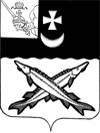 КОНТРОЛЬНО-СЧЕТНЫЙ ОРГАН БЕЛОЗЕРСКОГО МУНИЦИПАЛЬНОГО РАЙОНА161200, Вологодская область, г. Белозерск, ул. Фрунзе, д.35тел. (81756)  2-32-54,  факс (81756) 2-32-54,   e-mail: krk@belozer.ruЗаключениена проект решения Совета города Белозерск о внесении изменений в решение Совета города Белозерска от 25.12.2019 № 52 «О бюджете муниципального образования «Город Белозерск» на 2020 год  и плановый период 2021 и 2022 годов»от 11 ноября 2020 года       	Экспертиза проекта проведена на основании  пункта 12.2 статьи 12 Положения о Контрольно-счетном органе Белозерского муниципального района, утвержденного решением Представительного Собрания Белозерского муниципального района от 26.05.2020 № 33, пункта 2 плана работы Контрольно-счетного органа Белозерского муниципального района на 2020 год.Предмет финансово-экономической экспертизы: проект  решения Совета города Белозерск о внесении изменений в решение Совета города Белозерск от 25.12.2019 № 52 «О бюджете муниципального образования «Город Белозерск» на 2020 год и плановый период 2021 и 2022 годов».Цель экспертизы: определение достоверности и обоснованности показателей вносимых изменений в решение Совета города Белозерск от 25.12.2019 № 52 «О бюджете муниципального образования «Город Белозерск» на 2020 год и плановый период 2021 и 2022 годов». 	Сроки проведения: с  10.11.2020 по 11.11.2020         Для заключения были представлены следующие документы:проект решения Совета города Белозерск «О внесении изменений в решение Совета города Белозерск от 25.12.2019 № 52;копия листа согласования проекта с результатами согласования;пояснительная записка Финансового управления Белозерского муниципального района;копия постановления главы города Белозерск от 22.10.2020 № 18;копия постановления главы города Белозерск от 22.10.2020 № 19;копия приказа Финансового управления района от 20.10.2020 № 154.копия соглашения от 19.10.2020, заключенного между администрацией города Белозерск и администрацией Белозерского муниципального района о предоставлении иных межбюджетных трансфертов;копия дополнительного соглашения от 19.10.2020, заключенного между администрацией города Белозерск и администрацией Белозерского муниципального района о предоставлении иных межбюджетных трансфертов;копия дополнительного соглашения от 30.10.2020, заключенного между администрацией города Белозерск и администрацией Белозерского муниципального района о предоставлении иных межбюджетных трансфертов;копия дополнительного соглашения от 26.10.2020 № 24, заключенного между администрацией города Белозерск и администрацией Белозерского муниципального района о передаче осуществления полномочия по определению стоимости услуг, предоставляемых согласно гарантированному перечню услуг по погребению;копия приказа Финансового управления района от 15.10.2020 № 151;копия уведомления Финансового управления района от 14.10.2020 № 18.   В ходе проведения  экспертизы проекта решения установлено:1.Проектом решения предлагается утвердить основные характеристики бюджета города на 2020 год:доходы бюджета утверждены  в сумме 106 395,1 тыс. рублей; расходы бюджета  утверждены в сумме 105 222,3 тыс. рублей;профицит бюджета  предусмотрен  в сумме 1 172,8 тыс. рублей.  Изменения в плановые показатели 2021 года и 2022 года не вносятся.2. Пункт 10 решения изложить в следующей редакции:«10.Утвердить объем Дорожного фонда муниципального образования «Город Белозерск» на:- 2020 год в сумме 55 009,9 тыс. рублей;- 2021 год в сумме 2 332,0 тыс. рублей;- 2022 год в сумме 2 424,0 тыс. рублей».3. Приложение 2 «Объем доходов муниципального образования «Город Белозерск»  на 2020 год и плановый период 2021 и 2022 годов, формируемый за счет налоговых и неналоговых доходов, а также безвозмездных поступлений» изложить в новой редакции с учетом следующих поправок:3.1.В соответствии с проведенным анализом ожидаемого исполнения бюджета города по безвозмездным поступлениям, проектом решения предлагается произвести следующие корректировки по видам доходов:Таблица № 1                                                                                                                                тыс. рублейТак, в результате произведенных корректировок объем безвозмездных поступлений уменьшится на 1 375,0 тыс. рублей, в том числе за счет снижения объема поступлений иных межбюджетных трансфертов.4. Приложение 3  «Перечень и коды главных администраторов доходов бюджета муниципального образования «Город Белозерск» на 2020 год и плановый период 2021 и 2022 годов и закрепляемые за ними виды (подвиды) доходов» планируется добавить код на основании постановления главы города Белозерск от 22.10.2020 № 18.Таблица № 2                                                                                                                                тыс. рублей5. Приложения 5,6,7 касающиеся расходной части бюджета, предлагается изложить в новой редакции с учетом корректировок, выполненных главным распорядителем бюджетных средств. Предлагаемые изменения по разделам, подразделам бюджетной классификации представлены в таблице:Таблица № 3                                                                                                                                тыс. рублейПредлагаемые изменения в разрезе целевых статей расходов представлены в таблице:Таблица № 4                                                                                                                                тыс. рублей 	6.Приложение 9 «Распределение средств на реализацию муниципальных программ на 2021-2022 годы» предлагается изложить в новой редакции. Проектом решения предусмотрено уменьшения общего объема средств на реализацию муниципальных программ на 1 375,0 тыс. рублей. С учетом вносимых поправок, объем расходов по муниципальным программам составит: Таблица № 5                                                                                                                             тыс. рублей	Проектом решения предусмотрено снижение объема бюджетных ассигнований в размере 0,2 тыс. рублей на реализацию муниципальной программы «Формирование современной городской среды на территории муниципального образования «Город Белозерск» на 2018-2022 годы и на 1 374,8 тыс. рублей на реализацию муниципальной программы «Комплексное развитие систем транспортной инфраструктуры МО «Город Белозерск» Белозерского муниципального района Вологодской области на 2019-2024 годы».7.Приложение 10 «Объем доходов и распределение бюджетных ассигнований Дорожного фонда муниципального образования «Город Белозерск» на 2020 и плановый период 2021 и 2022 г.г.» предлагается изложить в новой редакции. Проектом решения предусмотрено уменьшения общего объема доходов и распределения бюджетных ассигнований  Дорожного фонда  на 1 374,8 тыс. рублей.  Основанием для внесения  изменений, предусмотренных проектом решения,  являются следующие документы:Соглашение от 19.10.2020, заключенное между администрацией города Белозерск и администрацией Белозерского муниципального района о предоставлении иных межбюджетных трансфертов;Дополнительное соглашение от 19.10.2020, заключенное между администрацией города Белозерск и администрацией Белозерского муниципального района о предоставлении иных межбюджетных трансфертов;Дополнительное соглашение от 30.10.2020, заключенное между администрацией города Белозерск и администрацией Белозерского муниципального района о предоставлении иных межбюджетных трансфертов;Дополнительное соглашение от 26.10.2020 № 24, заключенное между администрацией города Белозерск и администрацией Белозерского муниципального района о передаче осуществления полномочия по определению стоимости услуг, предоставляемых согласно гарантированному перечню услуг по погребению;Приказ Финансового управления района от 15.10.2020 № 151;Уведомление Финансового управления района от 14.10.2020 № 18.Из пояснительной записки к проекту решения следует, что предлагаемые изменения в части уменьшения бюджетных ассигнований не приведут к образованию кредиторской задолженности.Вывод:1.Представленный проект решения Совета города Белозерск о внесении изменений в решение Совета города Белозерск от 25.12.2019 № 52 «О бюджете муниципального образования «Город Белозерск» на 2020 год и плановый период 2021 и 2022 годов» разработан в соответствии с  бюджетным законодательством, Положением о бюджетном процессе в городе Белозерск и рекомендован к принятию.Председательконтрольно-счетного органа района                                                        Н.С.Фредериксен                       Наименование вида доходаУтверждено по бюджетуна 2020 год(решение от 29.09.2020№ 39)ПоправкиУточненный бюджет на 2020 год(проект решения)1234Безвозмездные поступления81 519,1-1 375,080 144,1Дотации бюджетам городских поселений3 331,30,03 331,3Субсидии бюджетам городских поселений15 820,90,015 820,9Субвенции бюджетам городских поселений235,90,0235,9Иные межбюджетные трансферты бюджетам городских поселений, в том числе:61 657,5-1 375,060 282,5Межбюджетные трансферты, передаваемые бюджетам городских поселений из бюджетов муниципальных районов на осуществление части полномочий по решению вопросов местного значения в соответствии с заключенными соглашениями6 500,0-0,26 499,8Межбюджетные трансферты, передаваемые бюджетам городских поселений на финансовое обеспечение дорожной деятельности52 888,9-1 374,851 514,1Прочие безвозмездные поступления, в том числе:473,50,0473,5Поступления от пожертвований, предоставляемых негосударственными организациями получателям средств бюджетов городских поселений321,0+54,0375,0Поступления от денежных пожертвований, предоставляемых физическими лицами получателями средств бюджетов городских поселений152,5-54,098,5Код доходаНаименование вида дохода 2 18 60010 13 0000 150Доходы бюджетов городских поселений от возврата остатков субсидий, субвенций и иных межбюджетных трансфертов, имеющих целевое назначение, прошлых лет из бюджетов муниципальных районовНаименованиеРПУтверждено по бюджетуна 2020 год(решение от 29.09.2020 № 39)ПоправкиУточненный бюджет на 2020 год(проект решения)123456Общегосударственные вопросы010010 098,3-33,310 065,0Национальная оборона0200233,90,0233,9Национальная безопасность и правоохранительная деятельность0300100,00,0100,0Национальная экономика040056 384,7-1 374,855 009,9Жилищно-коммунальное хозяйство050039 225,3+33,139 258,4Образование070025,10,025,1Социальная политика1000365,00,0365,0Средства массовой информации1200160,00,0160,0Обслуживание государственного и муниципального долга13005,00,05,0ВСЕГО РАСХОДОВ106 597,3-1 375,0105 222,3КФСРКВСРКЦСРКВРПоправки2020 годПоправки2021 годОснование 123456701131569100020530244+0,7Выполнение других обязательств, связанных с содержанием имущества находящегося в казне города01131569100090260540-0,7Осуществление полномочий по определению стоимости услуг, предоставляемых согласно гарантированному перечню услуг по погребению01131569100000190831-2,9Исполнение судебных актов Российской Федерации и мировых соглашений по возмещению причиненного вреда01131569100000190852-30,4Уплата прочих налогов, сборов05011569100021050244-210,0Капитальный ремонт муниципального жилищного фонда05031569100023020244-200,0Расходы на уличное освещение050315691000S2270244-354,0Реализация мероприятий проекта «Народный бюджет»05051569100024010360-6,0Возмещение средств физическим лицам за понесенные ими расходы в части содержания муниципального жилого фонда050315691000S1090244+803.3Организация уличного освещения05031562500723050244+5 000,0Реализация проекта «Моя Белозерская Набережная»05051569100023050611- 5 000,0Субсидии бюджетным учреждениям на финансовое обеспечение государственного (муниципального) задания на оказание государственных ( муниципальных) услуг ( выполнения работ)ИТОГОИТОГОИТОГОИТОГО0,00,0НаименованиеРПУтверждено по бюджету на 2020 год(решение от 29.09.2020 № 39)ПоправкиУточненный бюджет на 2020 год(проект решения)Основание1234567Муниципальная программа «Формирование современной городской среды на территории муниципального образования «Город Белозерск» на 2018-2022 годы 050311 560,0-0,211 559,8Положительное заключение КСО от 11.11.2020Муниципальная программа «Комплексное развитие систем транспортной инфраструктуры МО «Город Белозерск» Белозерского муниципального района Вологодской области на 2019-2024 годы»040956 384,7- 1 374,855 009,9Положительное заключение КСО от 10.11.2020Муниципальная программа «Комплексное развитие систем коммунальной инфраструктуры в сфере водоснабжения и водоотведения муниципального образования «Город Белозерск» Белозерского муниципального района Вологодской области на 2019-2022 годы» 05023 900,00,03 900,0Муниципальная программа «Обеспечение мер пожарной безопасности на территории МО «Город Белозерск» Белозерского муниципального района Вологодской области на 2020-2024 годы»0310100,00,0100,0ВСЕГО РАСХОДОВ71 944,7- 1 375,070 569,7